Муниципальное автономное общеобразовательное учреждение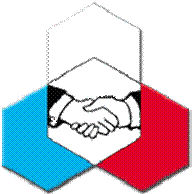 «Средняя общеобразовательная школа № 145   с углубленным изучением экономики, английского языка, математики, информатики» «Экономическая школа»614022, г. Пермь, ул. Карпинского 87а, тел./факс: (342) 224-04-68Вакантные места на 2019-2020 учебный годв МАОУ «Экономическая школа №145» г. ПермиПараллельКоличество классовВакантные места52262073282192110121111